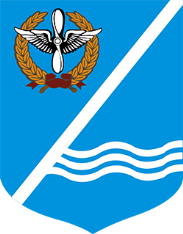 МЕСТНАЯ АДМИНИСТРАЦИЯКАЧИНСКОГО МУНИЦИПАЛЬНОГО ОКРУГАПОСТАНОВЛЕНИЕ№ 35-МАВ соответствии со служебной запиской начальника отдела ИОГП местной администрации Жуковской Ю.Ю. №34 от 05.03.2020 года, в целях реализации муниципальной программы «Благоустройство территории внутригородского муниципального образования города Севастополя Качинский муниципальный округ», утвержденной Постановлением местной администрации Качинского муниципального округа от 11.11.2019г. №155-МА, Уставом внутригородского муниципального образования города Севастополя Качинский муниципальный округ, утвержденного решением Совета Качинского муниципального округа от 19.03.2015 №13, Положением о местной администрации внутригородского муниципального образования города Севастополя Качинский муниципальный округ, утверждённого Решением Совета Качинского муниципального округа от 13.05.2015 № 14, с 314-ЗС от 29.12.2016 «О наделении органов местного самоуправления в городе Севастополе отдельными государственными полномочиями города Севастополя» (с изменениями), в соответствии с постановлением Правительства Севастополя   от 19.12.2019 № 677-ПП «О вопросах предоставления и расходования субвенций из бюджета города Севастополя бюджетам внутригородских муниципальных образований города Севастополя для реализации отдельных государственных полномочий города Севастополя на 2020 и плановый период 2021 и 2022 годов»:        местная администрация Качинского муниципального округаПОСТАНОВЛЯЕТ:1. Заключить муниципальный контракт по реализации мероприятий по обустройству площадок для установки контейнеров для сбора твердых коммунальных отходов по адресам:	-с.Орловка, ул.Пионерская, в р-не Орловского моста (Площадка на 4 контейнера);	- пгт.Кача, ул.Набережная Чкалова, в р-не церкви и ул.Ударная, 32 (Площадка на 3 контейнера);	- пгт.Кача, ул.Покрышкина, в р-не дома 6 (Площадка на 3 контейнера)2. Утвердить объем финансирования в сумме 243 129,60 рублей (Двести сорок три тысячи сто двадцать девять рублей  60 копеек).3. Финансово-экономическому  отделу  местной  администрации  Качинского муниципального округа  обеспечить  финансирование услуг, указанных в п. 1,  за  счет  предоставления межбюджетных трансфертов в форме субвенций местному бюджету из бюджета города Севастополя на осуществление отдельных государственных полномочий в сфере благоустройства, переданных органам местного самоуправления внутригородских муниципальных образований, в соответствии с муниципальной программой «Благоустройство территории внутригородского муниципального образования города Севастополя Качинский муниципальный округ», утвержденной Постановлением местной администрации Качинского муниципального округа от 11.11.2019г. №155-МА.4. Главному  бухгалтеру  местной  администрации  Качинского муниципального округа произвести  оплату  согласно заключенному   контракту.5. Обнародовать  настоящее постановление на  информационном стенде внутригородского муниципального образования города Севастополя Качинский муниципальный округ и на официальном сайте внутригородского муниципального образования города Севастополя Качинский муниципальный округ.6. Настоящее постановление вступает в силу с момента его издания.7. Контроль за исполнением настоящего постановления оставляю за собой.05  марта 2020 годап.КачаО заключении муниципального контракта по реализации мероприятий по обустройству площадок для установки контейнеров для сбора твердых коммунальных отходовО заключении муниципального контракта по реализации мероприятий по обустройству площадок для установки контейнеров для сбора твердых коммунальных отходовГлава ВМО Качинский МО, исполняющий полномочия председателя Совета,Глава местной администрации        Н.М. Герасим